Publicado en  48015  el 26/03/2021 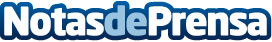 Ludus Global continúa ampliando sus formaciones con realidad virtual en materia de seguridad laboral La tecnología inmersiva ayuda a las empresas y centros formativos a reforzar sus formaciones en Prevención de Riesgos Laborales (PRL). Aunque sus orígenes se remontan a 1836, con la invención del estereoscopio, la Realidad Virtual ha estado limitada hasta durante décadas a ámbitos muy exclusivos: la industria del videojuego, el marketing, entrenamientos militares…Datos de contacto:Mickel946 12 22 41Nota de prensa publicada en: https://www.notasdeprensa.es/ludus-global-continua-ampliando-sus Categorias: Programación Ciberseguridad Recursos humanos Gaming http://www.notasdeprensa.es